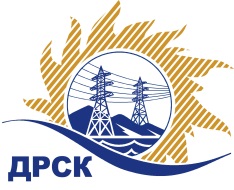 Акционерное Общество«Дальневосточная распределительная сетевая  компания»Протокол процедуры открытия доступа к заявкам участниковСПОСОБ И ПРЕДМЕТ ЗАКУПКИ: запрос предложений в электронной форме на право заключения договора на выполнение работ: Автомобиль грузопассажирский 6х6 в северном исполнении (ЮЯЭС) (Лот № 28402-ТПИР-ТПИР ОНМ-2020-ДРСК).НМЦ ЛОТА (в соответствии с Извещением о закупке): 5 439 000,00 руб. без НДС.ОТМЕТИЛИ:В адрес Организатора закупки поступило 7 (семь) заявок.Вскрытие конвертов (открытие доступа к заявкам) было произведено автоматически средствами электронной торговой площадки https://rushydro.roseltorg.ru в присутствии секретаря Закупочной комиссии.Дата и время начала процедуры вскрытия конвертов с заявками на участие в закупке: 15 часов 00 минут (по местному времени Организатора) 14.11.2019 г. Место проведения процедуры вскрытия конвертов с заявками на участие в закупке: https://rushydro.roseltorg.ruВ конвертах обнаружены заявки следующих Участников закупки:Секретарь Закупочной комиссии 1 уровня  		                                        Т.В.ЧелышеваКоваленко О.В.(416-2) 397-242№ 99/МТПиР-В14 ноября 2019 г.№п/пДата и время регистрации заявкиНаименование Участника, его адрес, ИНН и/или идентификационный номерЦена заявки, руб. без НДС 11.11.2019 16:19ООО "РАРИТЭК АВТО ГРУПП" 
ИНН/КПП 1434047476/143401001 5 439 000,0012.11.2019 11:58ООО "ГИРД-АВТОФУРГОН" 
ИНН/КПП 7415069926/741501001 5 200 000,0012.11.2019 16:31ООО "ВИКИНГ" 
ИНН/КПП 1650348196/165001001 5 279 166,6713.11.2019 16:28ООО "ГРУППА ПРОМАВТО" 
ИНН/КПП 5263093100/526101001 5 319 000,0013.11.2019 20:17ООО "АВТОФУРГОН" 
ИНН/КПП 2107902319/210701001 5 439 000,0014.11.2019 07:39ООО "ОРИОН - МОТОРС" 
ИНН/КПП 2465047767/241101001 5 439 000,0014.11.2019 08:14ООО "УРАЛЗАПЧАСТЬЦЕНТР" 
ИНН/КПП 2466273261/246601001 4 983 333,34